East Hills Boys High School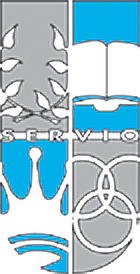 YEAR 7 SPORT – 2023Dear Parent/Guardian,I would like to welcome all new families to the school. The purpose of this letter is to provide families with a clear outline of the sports program offered at the school. At East Hills Boys High School we have an outstanding history of success in sport. The school has a particularly rich history in the sports of Cricket and Swimming. The school has produced a number of Australian international representatives:Steve Waugh (Cricket) – Australian Cricket Captain, 168 Test appearancesMark Waugh (Cricket) –  128 Test appearancesWayne Holdsworth (Cricket)  -  Selected in the Australian squad that toured England in 1993Ian Thorpe (Swimming) - Five times Olympic champion, eleven times World Champion, four times World Swimmer of the Year, 2000 Young Australian of the YearGraham Windeatt (Swimming) – Silver medal in the 1500m at the Munich OlympicsHouse SystemAll students will be placed in one of the four sports houses: Amun Ra, Jupiter, Thor and Zeus. If your son has an older sibling, they will be placed in the same sport house. The boys will remain in that house for all their school years at East Hills Boys HS.The House system will be used for the:Swimming CarnivalCross Country CarnivalAthletics CarnivalYear 7 House Sport competitionYear 7 House Sport ProgramEach Tuesday afternoon from 12.45pm – 2.30pm, all Year 7 students will be participating in a House Sport Program run only for Year 7 students. This will be conducted each week at Smith Park, which is across the road from the school. Students will meet their sport teacher at their roll call room at the end of lunch (12:45pm) where they will have their name marked off and walk over to Smith Park supervised by their sport teachers. At 2.15pm students will walk back to school supervised by their sport teachers and have a final roll call in their roll call room. The students will be dismissed at 2.30pm.
The main objective of the Year 7 House Sport Program is for your son to develop a sense of belonging and pride within the school by associating with students in their year group. The House Sport Program provides an opportunity for students to form friendships outside the classroom. It helps students establish a sense of identity and belonging through teamwork and fosters a keen House spirit. East Hills Boys High SchoolYear 7 Sport program for 2023CarnivalsEach year the school has three major sporting carnivals: Swimming, Cross Country and Athletics. The school carnivals are proudly supported by the student body which promotes strong school spirit. The dates for each carnival are:1.	Swimming Carnival – Monday 13 February, 2023. Venue: Revesby Swimming Centre2.	Cross Country Carnival – Monday 8 May, 2023. Venue: Parkrun, Panania3.	Athletics Carnival – Wednesday 31 May, 2023. Venue: The Crest Athletics Track, Bass HillSuccessful competitors earn the right to compete at the Zone level. The Bankstown Zone consists of the follow schools: Bass HS, Birrong BHS, Chester Hill HS, Condell Park HS, East Hills BHS, Moorebank HS, Picnic Point HS, Punchbowl BHS, Sefton HS, Sir Joseph Banks HS and Strathfield South HS. Successful athletes will then move on to the Sydney South West (SSW) and Combined High Schools (CHS) levels. East Hills Boys High School consistently has a strong representation at all levels.If you would like further information regarding the sports program, please contact Miss Tran on 9773 7806.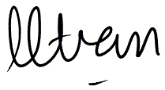               M. Tran								P. Abboud	               Sports Organiser							  PrincipalSportsTerm 1Cricket Program  (Cricket NSW) – cost: $20 Term 2AFL Program (AFL NSW) – cost: $20Term 3Soccer Program (Football NSW) - cost: $25Term 4Swimming (external) & Rugby League (EBHS staff)  – cost: $50 / nil